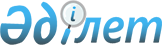 О признании утратившим силу совместного приказа Министра образовании и науки Республики Казахстан от 26 июня 2006 года № 350 и Министра здравоохранения Республики Казахстан от 8 июня 2006 года № 249 "Об утверждении Правил учета, регистрации и хранения биологически активных веществ, полученных в Республике Казахстан"Совместный приказ и.о. Министра здравоохранения Республики Казахстан от 10 января 2014 года № 13 и и.о. Министра образования и науки Республики Казахстан от 19 февраля 2014 года № 45

      В соответствии с пунктом 1 статьи 21-1 Закона Республики Казахстан от 24 марта 1998 года «О нормативных правовых актах» ПРИКАЗЫВАЕМ:



      1. Признать утратившим силу совместный приказ Министра образования и науки Республики Казахстан от 26 июня 2006 года № 350 и Министра здравоохранения Республики Казахстан от 8 июня 2006 года № 249 «Об утверждении Правил учета, регистрации и хранения биологически активных веществ, полученных в Республике Казахстан» (зарегистрирован в Министерстве юстиции Республики Казахстан № 4304, опубликован «Егемен Қазақстан» от 28 июня 2011 года № 270-273(26671)).



      2. Комитету науки Министерства образования и науки Республики Казахстан (Ыбырайым Н.М.) и Комитету контроля медицинской и фармацевтической деятельности Министерства здравоохранения Республики Казахстан (Ахметниязовой Л.М.) в установленном законодательством порядке:



      1) направить копию настоящего приказа в Министерство юстиции Республики Казахстан;



      2) обеспечить размещение его, на интернет-ресурсе Министерства образования и науки Республики Казахстан и Министерства здравоохранения Республики Казахстан.



      3. Контроль за исполнением настоящего приказа возложить на вице-министра образования и науки Балыкбаева Т.О. и вице-министра здравоохранения Байжунусова Э.А.



      4. Настоящий приказ вводится в действие по истечении десяти календарных дней после дня его первого официального опубликования.      И.о. Министра образования     И.о. Министра здравоохранения

    и науки Республики Казахстан         Республики Казахстан

              Т. Балыкбаев                  Э. Байжунусов
					© 2012. РГП на ПХВ «Институт законодательства и правовой информации Республики Казахстан» Министерства юстиции Республики Казахстан
				